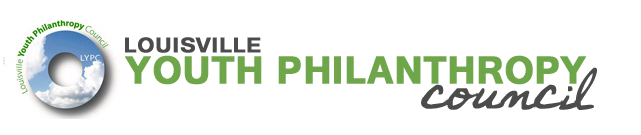 LYPC APPLICATION FORM:  2019-2020 ClassApplications may be submitted on line (www.lypc.org) or on this form (mailing address below).  The application process closes on June 15, 2019, at which time face-to-face interviews will be scheduled for students selected.Upon submittal of this application, students will be selected for service based upon the following criteria:Passion for service		 Leadership abilityGood character		Willingness to learnTime AvailabilityNAME	First:  ____________________________	Last: ______________________________ADDRESS	Street Address:  ____________________________________________________________City:  _____________________	State:  ____________  Zip Code:  ______________PHONE	Cell Phone: ________________________	Home Phone:  ______________________E-MAIL	E-mail Address:  ____________________________________________________________BIRTHDATE	Month:  _____________	Day:  ___________	Year:  _____________NAME(s) OF PARENT OR GUARDIAN (with contact phone # or e-mail)	__________________________________	__________________________________SCHOOL 	Name of School:  _____________________________	Graduating Year:  _____________Principal’s Name:  ____________________________Counselor’s Name:  ___________________________Please provide the names of two references from school or work – NOT family members [Name, phone, e-mail]:1.____________________________________	2._______________________________________Please list community service activities you have done to date, inside or outside of school:_______________________________________________________________________________________________________________________________________________________________________________________________________________________________________________________________________________________________________________________________________________________________________________________________________________________________________________________________________Please provide a list of your school activities planned for this coming year, with time commitments (if known):_________________________________	____________________________________________________________________	____________________________________________________________________	____________________________________________________________________	___________________________________Please explain in 100 words or less why you would be an asset for next year’s Louisville Youth Philanthropy Council (include your skills, talents and passions):_________________________________________________________________________________________________________________________________________________________________________________________________________________________________________________________________________________________________________________________________________________________________________________________________________________________________________________________________________________________________________________________________________________________________________________________________________________________________________________________________________________________________________________________________________________________________________________________________________________________________________________________________________________________________________________________________________________________________________________________________________________________________________In a team setting, what role do you tend to play most often?  (note:  ALL roles are important!)(circle or highlight one):  Shaper (create strategies)			   	 Coordinator (unite team)				 Implementer-Completer (execute strategies) Problem Solver-Evaluator (provide critical thinking)	The LYPC has partnered with the University of Louisville to offer a College Credit program for new students who are rising Seniors.  Participation in the LYPC 16-week course is the core requirement, along with journaling, a book report, a paper and a closure meeting with Dr. Nat Irvin, course Sponsor.  Students successfully completing all requirements will receive 3 hours of college credit (in General Business), transferrable to other universities.  Would you be interested in applying for the College Credit program?  (circle or highlight one):  YES	NOThe LYPC provides numerous benefits for students who participate:  direct engagement in the non-profit community, making $5,000 in local grants; leadership skills training; team-building; networking with local leaders; background in philanthropy and development of non-profit business skills.  Class time counts as service hours, and the staff is happy to write recommendation letters for students in good standing.  However, the commitment to class attendance is critical.  Can we count on you to attend all sixteen Saturday classes, as well as the Celebration Dinner in March?   (circle or highlight one):  	YES	NOIf sending by mail, the address is:  LYPC c/o The Community Foundation of Louisville    325 W. Main St., Suite 1110				    Louisville, Kentucky 40202